§2432.  Removal or repair of defective stoves, boilers and the likeOn complaint of any citizen that a stove, stovepipe, oven, furnace, boiler or appurtenance is defective, out of repair or so placed in any building as to endanger it or any other building, the Commissioner of Public Safety or municipal officers of any town of not more than 2,000 inhabitants, if satisfied that such complaint is well founded, shall give written notice to the owner or occupant of such building, and if the owner or occupant unnecessarily neglects for 3 days to remove or repair the same effectually, the owner or occupant forfeits not less than $10 nor more than $100.  [PL 1991, c. 198, §2 (AMD).]SECTION HISTORYPL 1971, c. 592, §35 (AMD). PL 1991, c. 198, §2 (AMD). The State of Maine claims a copyright in its codified statutes. If you intend to republish this material, we require that you include the following disclaimer in your publication:All copyrights and other rights to statutory text are reserved by the State of Maine. The text included in this publication reflects changes made through the First Regular and First Special Session of the 131st Maine Legislature and is current through November 1. 2023
                    . The text is subject to change without notice. It is a version that has not been officially certified by the Secretary of State. Refer to the Maine Revised Statutes Annotated and supplements for certified text.
                The Office of the Revisor of Statutes also requests that you send us one copy of any statutory publication you may produce. Our goal is not to restrict publishing activity, but to keep track of who is publishing what, to identify any needless duplication and to preserve the State's copyright rights.PLEASE NOTE: The Revisor's Office cannot perform research for or provide legal advice or interpretation of Maine law to the public. If you need legal assistance, please contact a qualified attorney.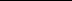 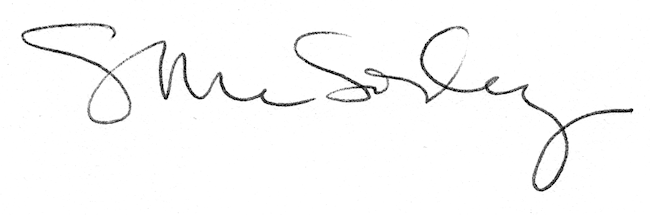 